	Associate Level Application	 Summer 2022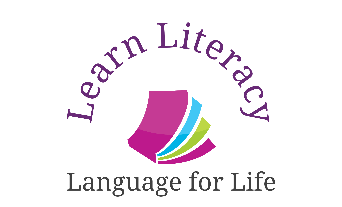 Course Details-Instructor: Cheryl Urbanczyk (FIT/AOGPE, CERI-Structured Literacy Dyslexia Specialist, OCT)-Dates: July 11, 12, 13, 14, 15, 19, 20, 21-Times: 8:30am – 4:30pm-Location: Online via Zoom; In-Person (if COVID restrictions allow)-Attendance: Mandatory for all days to complete the hours required by the Academy.  -Participation: This is ‘live-learning’ and no recordings will be made; trainee participation is expected to build and contribute to the learning community.-Training: Orton-Gillingham Associate Level, Option A-Cost: $2,100 + 13% HST = 2,373.00______________________________________________________________________Information_____________________________________________________________________What is your preferred method of attendance?Zoom or In-person (if allowed by pubic health). (type answer) ________________Practicum(Note: The Practicum is 100 hours of supervised teaching, including 10 observations at an additional fee, arranged after successful completion of the coursework.)Are you interested in a Practicum? (type answer) ___________________________Application / Registration: Instructions & PoliciesTo Complete the Application:-Read through this section of instructions and policies.-The following items must be sent to: infolearnliteracy@gmail.comApplication Form (attach completed form).$100 non-refundable deposit by etransfer.Read acknowledgement below and type name/ date to serve as your signature.Response to a Submitted Application:-Within three calendar days, you will be emailed regarding the status of your application.  To Complete Registration:-A police ‘Vulnerable Sector Check’ is required if you are not already a teacher and it must be brought with you to the first class or emailed before the first class.-The reminder of the fee ($2,273) is due 14 calendar days before the start date.  All fees must be paid by June 27, 2022.  Preferred payment is through e-transfer or check payable to Learn Literacy.  If you require an alternate payment method (ex: PayPal), that can be arranged.  -Withdrawals & Refunds – If the withdrawal is before June 27, 2022, then there is a full refund less the $100 non-refundable application fee.  If the withdrawal is less than 13 days (June 28, 2022 or later) before the start date, the refund is less a 25% ($590) administrative fee.  Once the course starts, there is no refund given if there is a withdrawal.Application Signature & DateI have read the application policies / procedures and understand what is stated therein related to Course Details, Attendance, Practicum, Registration, Policies.  Type name here:Type date here:NamePhoneEmailFull AddressProfessionEducationList any other OG / Dyslexia trainingWhy are you interested in taking this training? (goals, interests, etc.)